                                                        Grupa II chłopców.  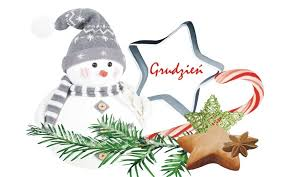 01.12.2021rwychowawca: Ewa Zakrzewskagodz: 13.15- 17.00Rok ma dwanaście  miesięcy!Dzień dobry.Rozpoczynamy miesiąc grudzień, który jest ostatnim z 12 miesięcy w roku. Ze względu na Świętego  Mikołaja i Święta Bożego Narodzenia jest ulubionym miesiącem wielu dzieci.Przeczytaj  wiersz pt „ Jak bawią się miesiące z kalendarza”.M. Bogdanowicz, M. Różyńska.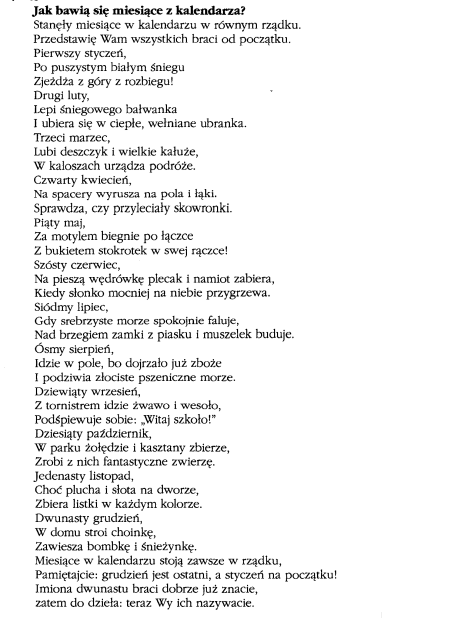 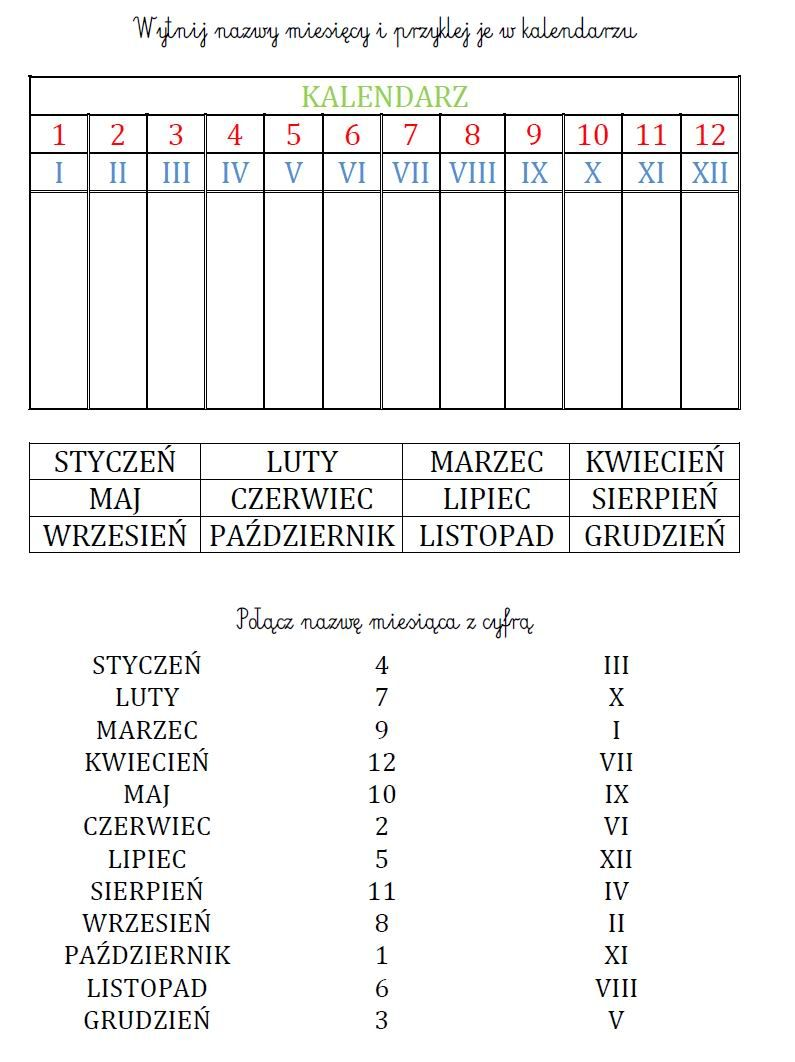 Połącz wagoniki tak, aby utworzyły jeden rok;-)Dopisz brakujące litery;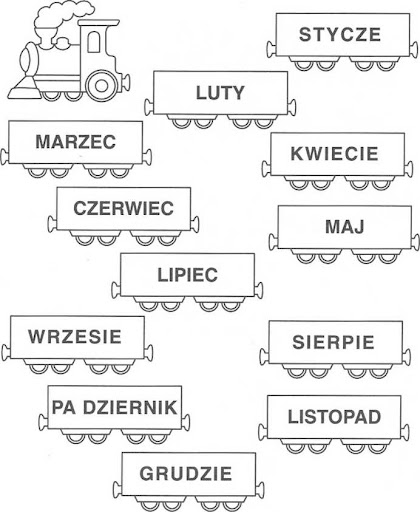                                     Miłego dnia! Wychowawca: Zbigniew Krzyżosiakgodz: 17:00 – 21:00Połącz kropki pisakiem a następnie pokoloruj jabłko.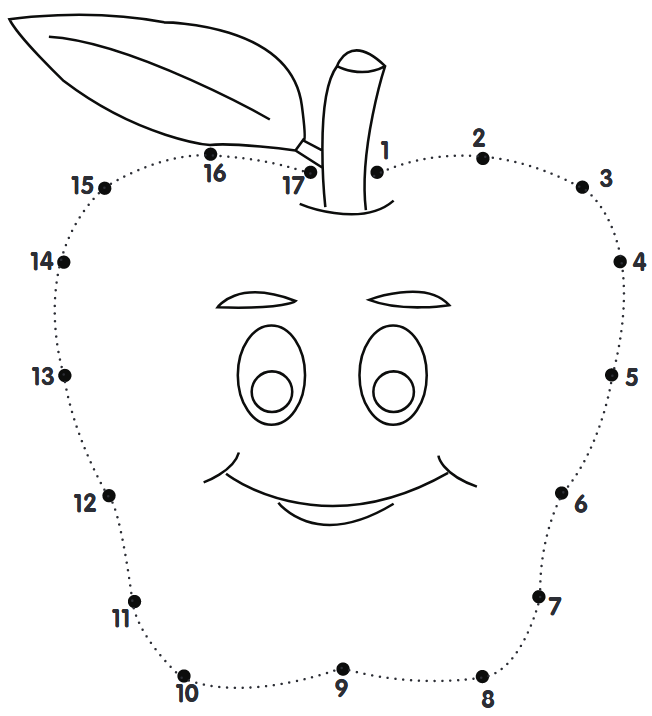 Wykonaj ćwiczenie pisakiem.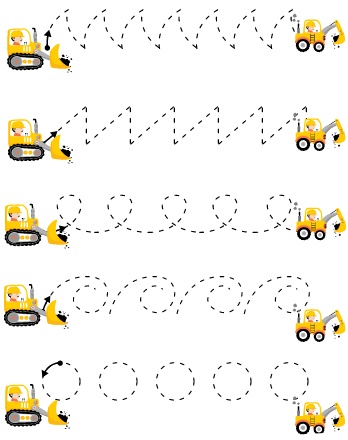 Połącz kreski pisakiem.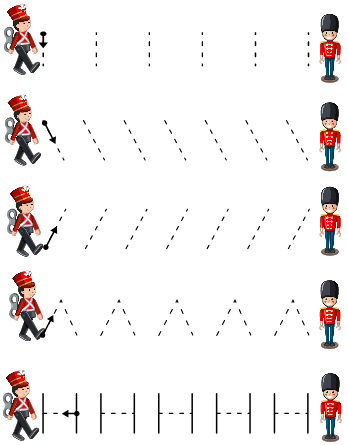 Poprowadź kreskę środkiem pomiędzy wyznaczonymi liniami.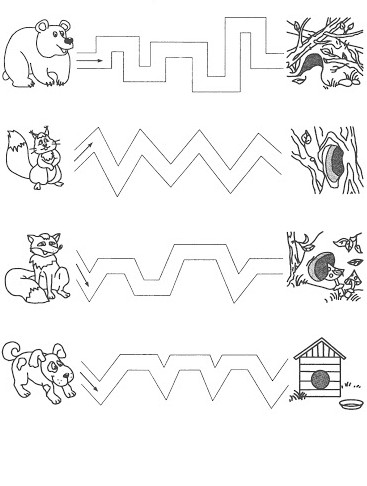 